		Career Day – Advertisement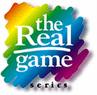 Create an advertisement campaign that highlights the descriptions of your job.  Your advertisement may include some of the following information:EducationTrainingDaily Experiences, including Work StyleA Typical Day-in-the-LifeTools/Equipment UsedQuantity of Leisure and Holiday TimeRewards of the OccupationDifficulties of the OccupationCareer PathHow their Job/Occupation has ChangedHow it Might Change in the FutureWhether they Work Alone or Deal with the PublicEffects of Changing TechnologyOther Factors